Утверждено Постановлением ПрезидиумаКалмыцкой республиканской организации Профессионального союза работников народного образования и науки Российской Федерации №11-1 от «30» сентября2021г.Положение о порядке организации и проведения мероприятий по реализации проекта «Путь к здоровью» Общие положенияНастоящее Положение определяет цели, задачи, порядок организации и основные условия проведения мероприятий по реализации проекта «Путь к здоровью» (далее по тексту – Проект). Проект реализуется в рамках Соглашения о предоставлении из республиканского бюджета субсидии некоммерческой организации, не являющейся государственным (муниципальным) учреждением от 19.08.2021г., заключенного между Министерством спорта и молодежной политики Республики Калмыкия и Калмыцкой республиканской организацией Профессионального союза работников народного образования и науки Российской Федерации. Целью реализации Проекта является содействие в приобретении знаний, умений и навыков, необходимых для формирования устойчивой мотивации на здоровье и здоровый образ жизни для работников общеобразовательных организаций Республики Калмыкия и создание условий, способствующих укреплению физического, психического и социального здоровья коллектива общеобразовательных организаций. Задачи Проекта:- продвижение здорового образа жизни и осуществление профилактических работ среди работников общеобразовательных организаций, осуществляющих образовательную деятельность на территории Республики Калмыкия;-  формирование материально-технической базы и условий для функционирования в 3 общеобразовательных организациях, осуществляющих образовательную деятельность на территории Республики Калмыкия, кабинетов психологической разгрузки;- определение основных направлений по внедрению здоровьесберегающих технологий в образовательной среде Республики Калмыкия.Организаторы и партнеры 2.1. Инициатор Проекта - Калмыцкая республиканская организация Профессионального союза работников народного образования и науки Российской Федерации (далее – Реском).2.2. Проект реализуется при поддержке Министерства спорта и молодежной политики Республики Калмыкия.Участники 3.1. В Проекте принимают участие общеобразовательные организации Республики Калмыкия (далее – ОО), в которых созданы и действуют первичные профсоюзные организации, входящие в организационную структуру Общероссийского Профсоюза образования (далее – ППО).Порядок организации и проведения мероприятий, сроки их проведения4.1. Организацию и проведение мероприятий по реализации Проекта осуществляет аппарат Рескома, с привлечением профсоюзного актива ППО. 4.2. В рамках реализации Проекта проводятся следующие мероприятия: серия вебинаров для работников ОО о способах регуляции психоэмоционального выгорания и профилактике профессиональных заболеваний;проведение опроса и оценка уровня психоэмоционального выгорания среди педагогических работников ОО;прием заявок для участия в конкурсном отборе на организацию кабинетов психологической разгрузки;организация зон отдыха - кабинетов психологической разгрузки в 3 ОО;проведение круглого стола с участием педагогической, научной общественности и органов исполнительной власти о внедрении здоровьесберегающих технологий в образовательной среде Республики Калмыкия.4.3. Сроки реализации Проекта - с 01.09.2021г. по 31.08.2022г. График проведения мероприятий по реализации Проекта приведен в Приложении №1 к данному Положению. 4.4. Для участия ОО в конкурсном отборе на организацию кабинетов психологической разгрузки необходимо в срок с 01.09.2021г. по 15.10.2021г. подать в Реском заявку по форме, приведенной в Приложении №4 к данному Положению. Заявку необходимо отправить на электронный адрес kalmprofobr@yandex.ru, с приложением результатов оценки психоэмоционального выгорания педагогических работников, указанного в п.4.6 настоящего Положения. 4.5. Обязательными условиями для подачи заявки являются:- наличие в ОО первичной профсоюзной организации с охватом профсоюзного членства не менее 98 %;-   наличие в ОО помещения для организации кабинета психоэмоциональной разгрузки.4.6. Для подачи заявки ОО необходимо в срок с 01.09.2021г. по 15.10.2021г. провести оценку психоэмоционального выгорания педагогических работников. Форма чек-листа для проведения опроса и система оценивания уровней выгорания приведены в Приложениях №2 и 3 к данному Положению. 4.7. В целях проведения экспертизы и оценки поступивших заявок Рескомом создается комиссия. При проведении экспертизы комиссия имеет право запросить у ОО дополнительные сведения, необходимые для оценки заявки. В срок с 18.10.2022г. по 29.10.2021г. комиссия проводит конкурсный отбор и определяет 3 ОО, в которых будут организованы кабинеты психоэмоциональной разгрузки. Финансирование Финансирование Проекта осуществляется Калмыцкой республиканской организацией Профессионального союза работников народного образования и науки РФ с использованием субсидии некоммерческим неправительственным организациям, участвующим в развитии гражданского общества на территории Республики Калмыкия.Информационное сопровождение Проекта6.1. Информационное сопровождение проекта будет осуществляться на следующих ресурсах: https://vk.com/kalmprofobr08 - группа Калмыцкого рескома Профсоюза образования ВКонтакте;  https://www.instagram.com/kalmprofobr08/ - аккаунт Калмыцкого рескома Профсоюза образования в Instagram; https://www.eseur.ru/kalmik/ - сайт Калмыцкого рескома Профсоюза образования;VII. Контактная информацияКРО Общероссийского Профсоюза образования358000, Республика Калмыкия, г. Элиста, ул. им. Ленина, д.249, офис 501телефон: 8 (84722) 4-00-32, эл.адрес:kalmprofobr@yandex.ruПриложение №1 к Положению о порядке организации и проведения мероприятий по реализации проекта «Путь к здоровью» График проведения мероприятий по реализации проекта «Путь к здоровью»Приложение №2 к Положению о порядке организации и проведения мероприятий по реализации проекта «Путь к здоровью» 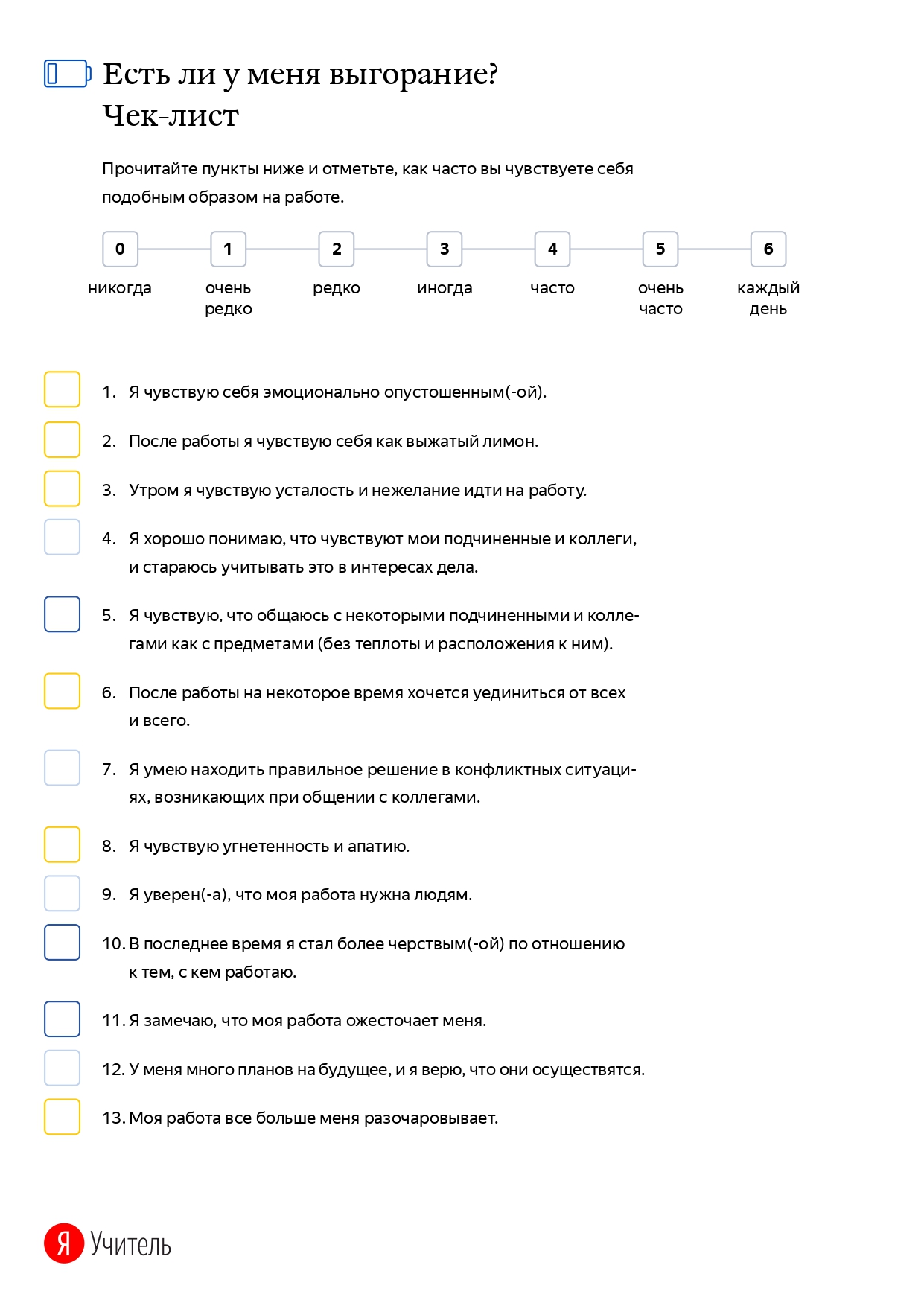 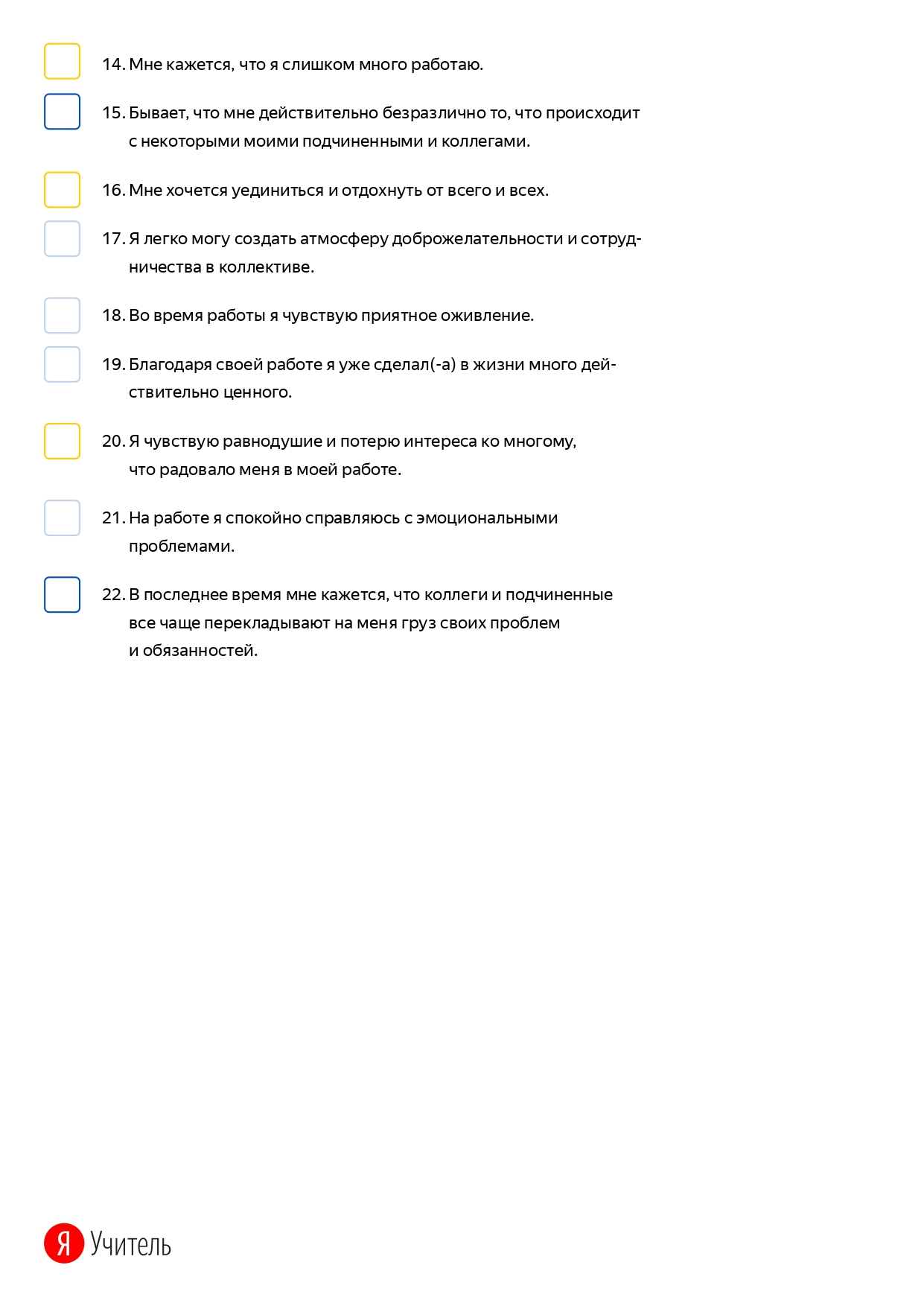 Приложение №3 к Положению о порядке организации и проведения мероприятий по реализации проекта «Путь к здоровью» 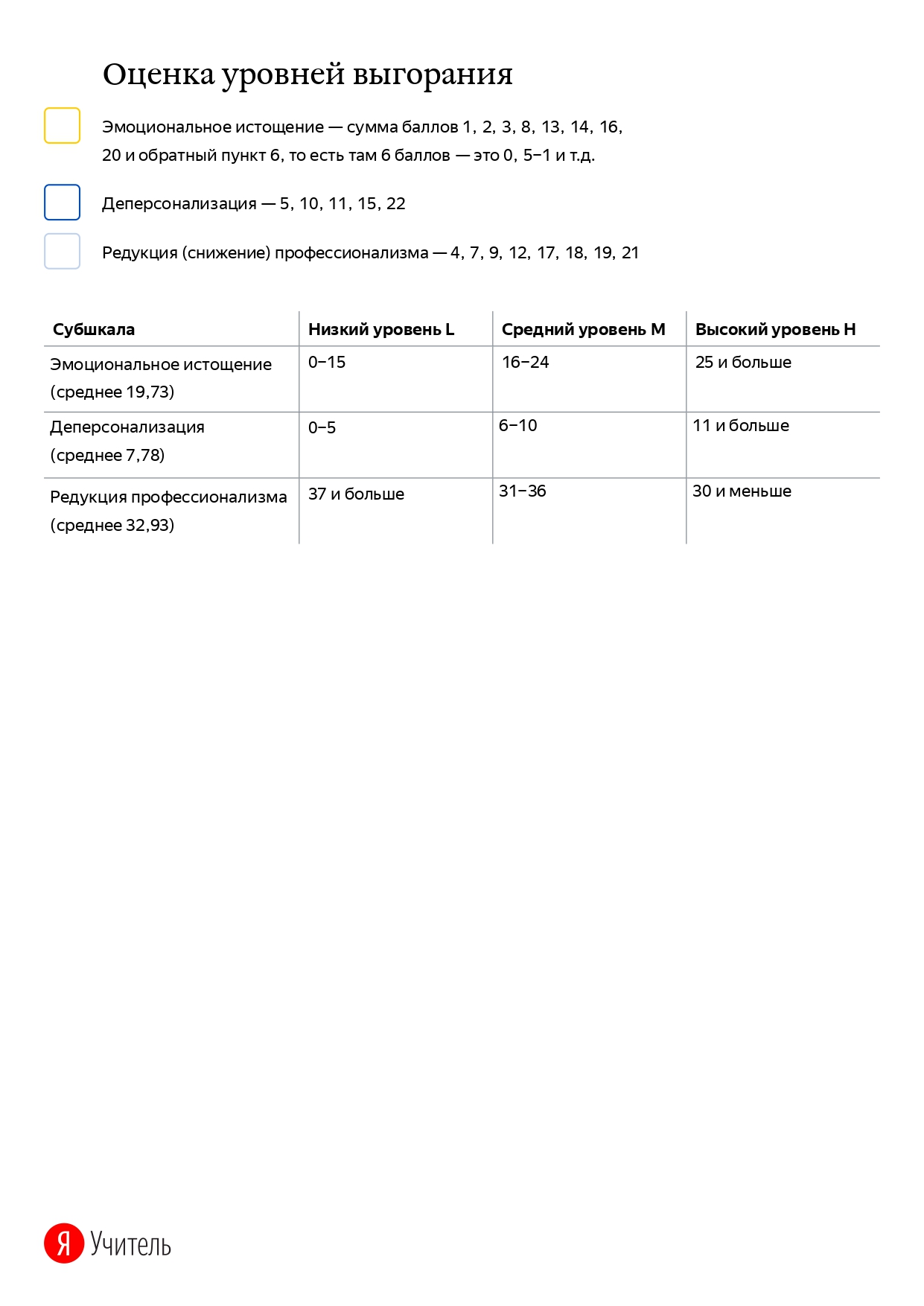 Приложение №4 к Положению о порядке организации и проведения мероприятий по реализации проекта «Путь к здоровью» ЗАЯВКАдля участия в конкурсном отборе на организацию кабинета психологической разгрузки_____________________________________________________________________________________Наименование общеобразовательной организации, почтовый адресРуководитель ___________________________(____________________)МП№Наименование мероприятияФормат проведения, место проведения / платформа (в случае он-лайн формата)ФИО лектора / Наименование организации Участники мероприятияДата и время проведения1Проведение опроса в ОО Республики Калмыкия «Есть ли у меня выгорание?»Проведение опроса в ОО Республики Калмыкия «Есть ли у меня выгорание?»Проведение опроса в ОО Республики Калмыкия «Есть ли у меня выгорание?»БУ ДО РК ЦЕНТР ППМС-ПОМОЩИ, работники образовательных организаций РК01.09.2021 – 15.10.20212Вебинар «Позитивные коммуникации на работе и в жизни»Он-лайн, платформа ZOOMАНО «Культура здоровья»Работники образовательных организаций Республики Калмыкия03.09.20213Вебинар «Стресс на рабочем месте. Профилактика стресса. Способы восстановления и защиты от стресса. Как справляться со стрессом: простые лайфхаки».Он-лайн, платформа ZOOMАНО «Культура здоровья»Работники образовательных организаций Республики Калмыкия08.10.20214Сбор заявок для участия в проекте «Путь к здоровью»Сбор заявок для участия в проекте «Путь к здоровью»Сбор заявок для участия в проекте «Путь к здоровью»ОО РК01.09.2021 – 15.10.20215Приобретение оборудования для организации кабинетов психологической разгрузкиПриобретение оборудования для организации кабинетов психологической разгрузкиПриобретение оборудования для организации кабинетов психологической разгрузкиКоманда проекта01.09.2021 – 31.10.20216Отбор заявок для участия в проекте «Путь к здоровьюОтбор заявок для участия в проекте «Путь к здоровьюОтбор заявок для участия в проекте «Путь к здоровьюКомиссия по отбору заявок ОО РК для участия в проекте «Путь к здоровью»18.10.2021 – 29.10.20217Вебинар «Профилактика эмоционального и профессионального выгорания педагога» Он-лайн, платформа ZOOMАНО «Культура здоровья»Работники образовательных организаций Республики Калмыкия12.11.20218Вебинар «Профилактика профессиональных заболеваний»Он-лайн, платформа ZOOMАНО «Культура здоровья»Работники образовательных организаций Республики Калмыкия03.12.20219Открытие кабинетов психологической разгрузки в 3 ОО РКОткрытие кабинетов психологической разгрузки в 3 ОО РКОткрытие кабинетов психологической разгрузки в 3 ОО РККалмыцкая республиканская организация Общероссийского Профсоюза образования, Районные ОО РК, Министерство образования и науки РК01.11.2021 – 24.12.202110Вебинар «Секреты голоса»Он-лайн, платформа ZOOMАНО «Культура здоровья»Работники образовательных организаций Республики Калмыкия04.02.202211Вебинар «Секреты сохранения и приумножения голоса»Он-лайн, платформа ZOOMАНО «Культура здоровья»Работники образовательных организаций Республики Калмыкия11.03.202212Вебинар «Сохрани свое зрение»Он-лайн, платформа ZOOMАНО «Культура здоровья»Работники образовательных организаций Республики Калмыкия08.04.202213Вебинар «Здоровая спина»Он-лайн, платформа ZOOMАНО «Культура здоровья»Работники образовательных организаций Республики Калмыкия20.05.202214Круглый стол «О внедрении здоровьесберегающих технологий в образовательной среде Республики Калмыкия»Очный, зал заседаний Федерации Профсоюзов Калмыкии-Калмыцкая республиканская организация Общероссийского Профсоюза образования, Органы исполнительной власти РК24.08.2022Количество работников общеобразовательнойорганизации, чел.В том числе члены профсоюза, чел.Количество педагогических работников общеобразовательнойорганизации, челНаличие помещения для организации кабинета психологической разгрузки (да/нет)№Наименование показателяЗначение показателя1Количество работников, перенесших коронавирусную инфекцию, чел.2Количество работников, имеющих хронические заболевания, чел.3Распределение педагогов по количеству часов учебной нагрузки в неделю:1-18 часов в неделю19-36 часов в неделюсвыше 36 часов в неделю___ чел.___ чел.___ чел.4Количество педагогов, выполняющих дополнительные обязанности, не входящие в круг основных (заведование кабинетом, классное руководство, руководство метод.объединениями), чел.5Количество классов в ОО, в которых численность учеников превышает норму, в % от общего количества классов6Количество педагогов, преподающих в 1 и 2 смену, чел.7Оценка эмоционального выгорания педагогов по результатам опроса Оценка эмоционального выгорания педагогов по результатам опроса 7.1Эмоциональное истощение:Низкий уровеньСредний уровеньВысокий уровень___ чел.___ чел.___ чел.7.2Деперсонализация:Низкий уровеньСредний уровеньВысокий уровень___ чел.___ чел.___ чел.7.3Редукция профессионализма:Низкий уровеньСредний уровеньВысокий уровень___ чел.___ чел.___ чел.